Аналитический отчет  по Единому дню профилактики10 октября  2018 г. в  МБОУ ООШ № 9 в рамках Единого дня профилактики инспектором ОДН ОМВД РФ по г.Сухой Лог – Ивановой Ю.Н. и участковым – Прововиковым И.В. была проведена беседа среди учащихся  5-9 классов на тему: «Уголовная и административная ответственность». Сотрудники  разъяснили ребятам азы уголовного и административного законов и ответственность несовершеннолетних, допустивших противоправные деяния. В ходе беседы также объясняли школьникам о пагубном влиянии табака, алкоголя и наркотиков на организм человека. Особое внимание было  уделено проблеме нахождения несовершеннолетних, не достигших 16-летнего возраста, без  сопровождения родителей или законных представителей после десяти часов вечера в общественных местах.Школьники внимательно слушали выступающих, задавали вопросы на интересующие их темы и разбирали конкретные ситуации, а так же пути их решения. По окончании бесед поблагодарили всех за проведенный для них правовой классный час.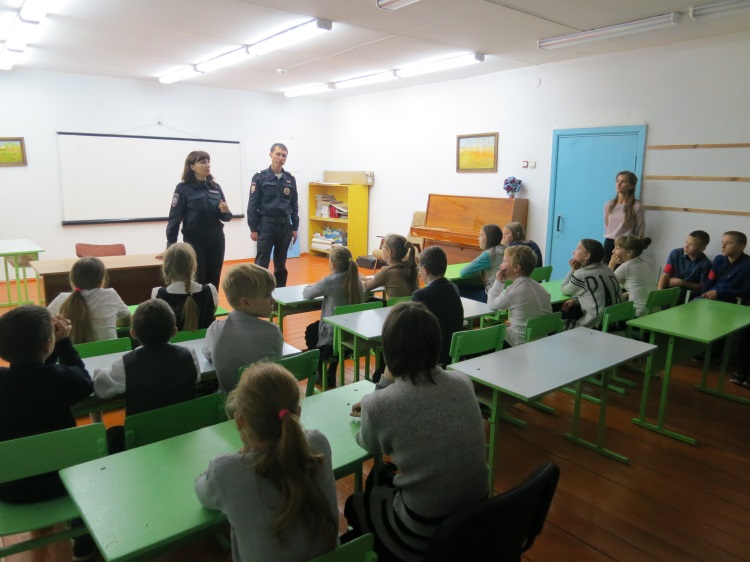 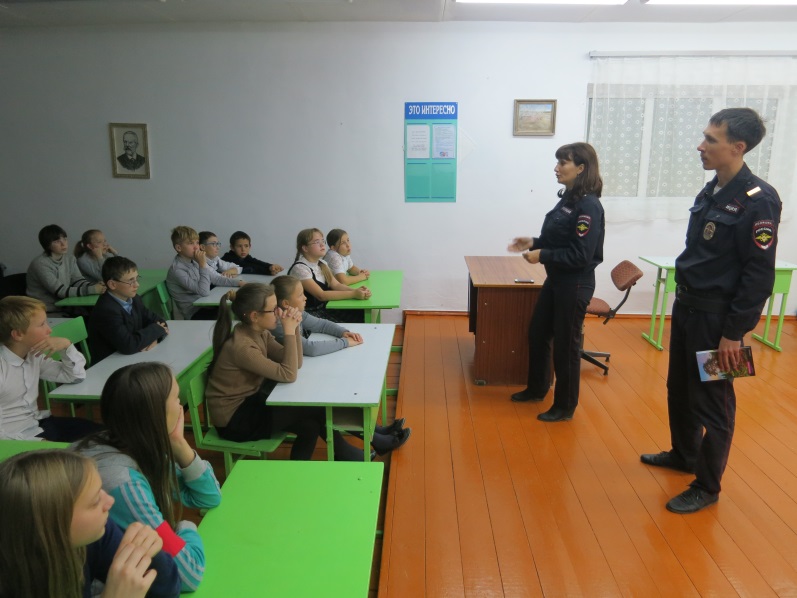 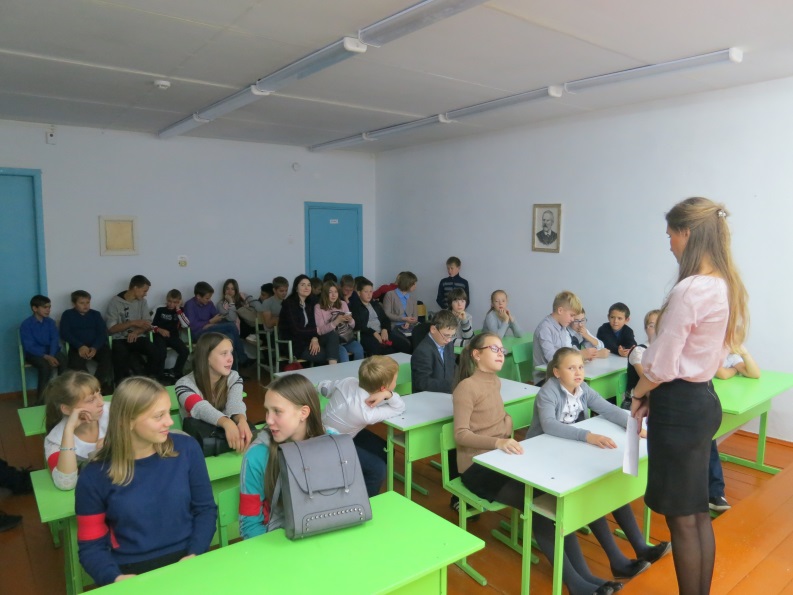 